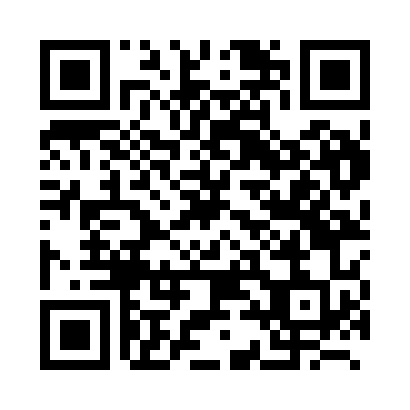 Prayer times for Deulin, BelgiumMon 1 Apr 2024 - Tue 30 Apr 2024High Latitude Method: Angle Based RulePrayer Calculation Method: Muslim World LeagueAsar Calculation Method: ShafiPrayer times provided by https://www.salahtimes.comDateDayFajrSunriseDhuhrAsrMaghribIsha1Mon5:197:141:425:168:119:592Tue5:167:121:425:178:1310:013Wed5:147:101:425:178:1410:034Thu5:117:071:415:188:1610:055Fri5:087:051:415:198:1810:086Sat5:057:031:415:208:1910:107Sun5:037:011:405:218:2110:128Mon5:006:591:405:218:2210:149Tue4:576:571:405:228:2410:1610Wed4:546:551:405:238:2510:1811Thu4:516:531:395:248:2710:2112Fri4:496:501:395:248:2910:2313Sat4:466:481:395:258:3010:2514Sun4:436:461:395:268:3210:2715Mon4:406:441:385:278:3310:3016Tue4:376:421:385:278:3510:3217Wed4:346:401:385:288:3710:3418Thu4:316:381:385:298:3810:3719Fri4:286:361:375:298:4010:3920Sat4:256:341:375:308:4110:4221Sun4:226:321:375:318:4310:4422Mon4:196:301:375:318:4510:4723Tue4:166:281:375:328:4610:4924Wed4:136:261:365:338:4810:5225Thu4:106:241:365:338:4910:5426Fri4:076:221:365:348:5110:5727Sat4:046:201:365:358:5211:0028Sun4:016:191:365:358:5411:0229Mon3:586:171:365:368:5511:0530Tue3:556:151:365:378:5711:08